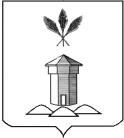 АДМИНИСТРАЦИЯ БАБУШКИНСКОГО МУНИЦИПАЛЬНОГО ОКРУГА ВОЛОГОДСКОЙ ОБЛАСТИПОСТАНОВЛЕНИЕ15.03.2024 года                                                                                             № 203                  с.им. БабушкинаО признании утратившим силу отдельных постановлений администрации Бабушкинского муниципального района и сельских поселений, входивших в состав Бабушкинского муниципального района	В соответствии с законом Вологодской области от 28.04.2022 года № 5111-ОЗ «О преобразовании всех поселений, входящих в состав Бабушкинского муниципального района Вологодской области, путем их объединения, наделении вновь образованного муниципального образования статусом муниципального округа и установлении границ Бабушкинского муниципального округа Вологодской области», решением Представительного Собрания Бабушкинского муниципального округа Вологодской области от 19.09.2022 года № 4 «О правопреемстве органов местного самоуправления Бабушкинского муниципального округа Вологодской области», в целях приведения в соответствие с законодательством Российской Федерации,  руководствуясь Уставом Бабушкинского муниципального округа,ПОСТАНОВЛЯЮ:	1. Признать утратившими силу:	1.1. постановление администрации Бабушкинского муниципального района от 26 ноября 2020 года № 904 «О внесении изменений в постановление администрации Бабушкинского муниципального района от 02.03.2011 г. № 87 «Об определении перечня должностных лиц, уполномоченных составлять протоколы об административных правонарушениях»;	1.2. постановление администрации Подболотного сельского поселения от 5 июля 2010 года № 29 «Об утверждении перечня должностных лиц, уполномоченных составлять протоколы об административных правонарушениях»;	1.3. постановление администрации Подболотного сельского поселения от 12 октября 2010 года № 43 «О внесении изменений в постановление администрации Подболотного сельского поселения от 05.07.2010 № 30 «Об осуществлении отдельных государственных полномочий в сфере  административных отношений»;	1.4. постановление администрации Подболотного сельского поселения от 24 ноября 2010 года № 51 «О внесении изменений в постановление администрации Подболотного сельского поселения от 05.07.2010 № 30 «Об осуществлении отдельных государственных полномочий в сфере  административных отношений»;	1.5. постановление администрации Подболотного сельского поселения от 12 августа 2010 года № 40 «О внесении изменений в некоторые постановления»;	1.6. постановление администрации Подболотного сельского поселения от 14 февраля 2011 года № 4 «Об утверждении Перечня должностных лиц, уполномоченных составлять протоколы об административных правонарушениях»;	1.7. постановление администрации Подболотного сельского поселения от 10 июля 2015 года № 40 «Об утверждении перечня должностных лиц, уполномоченных составлять протоколы об административных правонарушениях»;	1.8. постановление администрации Бабушкинского сельского поселения от 13 мая 2013 года № 70 «О внесении изменений в постановление от 01.03.2011 г. № 9 «О перечне должностных лиц в Бабушкинском сельском поселении, уполномоченных составлять протокола об  административных правонарушениях»;	1.9. постановление администрации Демьяновского сельского поселения от 24 июля 2015 года № 28 «Об утверждении перечня должностных лиц, уполномоченных составлять протоколы об административных правонарушениях»;	1.10. постановление администрации Идского сельского поселения от 2 февраля 2011 года № 4 «Об утверждении Перечня должностных лиц, уполномоченных составлять протоколы об административных правонарушениях»;	1.11. постановление администрации Логдузского сельского поселения от 15 июля 2015 года № 29 «Об утверждении перечня должностных лиц, уполномоченных составлять протоколы об административных правонарушениях»; 	1.12. постановление администрации Миньковского сельского поселения от 6 декабря 2010 года № 64 «Об утверждении Перечня должностных лиц, уполномоченных составлять протоколы об административных правонарушениях»;	1.13. постановление администрации Миньковского сельского поселения от 20 июля 2015 года № 63 «Об утверждении перечня должностных лиц, уполномоченных составлять протоколы об административных правонарушениях»;	1.14. постановление администрации Юркинского сельского поселения от 29 декабря 2010 года № 30 «Об утверждении Перечня должностных лиц, уполномоченных составлять протоколы об административных правонарушениях»;	1.15. постановление администрации Юркинского сельского поселения от 24 июля 2015 года № 26 «Об утверждении перечня должностных лиц, уполномоченных составлять протоколы об административных правонарушениях»;	1.16. постановление администрации сельского поселения Миньковское от 12 февраля 2019 года № 29 «О внесении изменений в постановление от 21.02.2018 г. № 17 «Об утверждении перечня должностных лиц, уполномоченных составлять протоколы об административных правонарушениях»;	1.17. постановление администрации сельского поселения Миньковское от 25 сентября 2020 года № 67 «Об утверждении перечня должностных лиц, уполномоченных составлять протоколы об административных правонарушениях»;	1.18. постановление администрации сельского поселения Миньковское от 20 апреля 2021 года № 47 «О внесении изменений и дополнений в постановление администрации № 67 от 25.09.2020 «Об утверждении перечня должностных лиц, уполномоченных составлять протоколы об административных правонарушениях»;	1.19. постановление администрации сельского поселения Подболотное от 28 января 2019 года № 15 «О внесении изменений в постановление от 22.02.2018 г. № 16 «Об утверждении перечня должностных лиц, уполномоченных составлять протоколы об административных правонарушениях»;	1.20. постановление администрации сельского поселения Подболотное от 29 января 2019 года № 16 «О внесении изменений в постановление от 22.02.2018 г. № 16 «Об утверждении перечня должностных лиц, уполномоченных составлять протоколы об административных правонарушениях»;	1.21. постановление администрации сельского поселения Бабушкинское от 17 августа 2016 года № 143 «Об утверждении перечня должностных лиц, уполномоченных составлять протоколы об административных правонарушениях»;	1.22. постановление администрации Тимановского сельского поселения от 13 сентября 2016 года № 84 «О внесении изменений в перечень должностных лиц, уполномоченных составлять протоколы об административных правонарушениях».	2.	Настоящее постановление подлежит размещению на официальном сайте Бабушкинского муниципального округа в информационно-телекоммуникационной сети «Интернет», вступает в силу со дня подписания.		3. Контроль за исполнением настоящего постановления оставляю за собой.Глава округа                                                                                      Т.С. Жирохова               